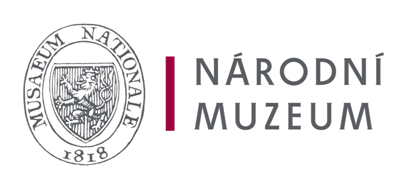 NÁJEMNÍ SMLOUVAč. 210408 uzavřená níže uvedeného dne, měsíce a roku na základě ustanovení § 2201 a násl. zákona č. 89/2012 Sb., občanský zákoník, ve znění pozdějších předpisů, mezi těmito smluvními stranami: Národní muzeumse sídlem Václavské náměstí 68, 115 79 Praha 1jehož jménem jedná Mgr. Martin Sekera, PhD., pověřený řízením Historického muzeaIČ: 00023272 DIČ: CZ00023272bankovní spojení: ×××××××/×××kontaktní osoba: ×××××××××××××××××××××××××××××××××××××××(dále jen „pronajímatel“)aPražské Benátky, s r.o.se sídlem Platnéřská 191/4, 110 00 Praha 1jehož /jejímž jménem jedná Zdeněk Bergman, jednatelIČ:  25759051 DIČ: CZ25759051(dále jen „nájemce“)Preambule.Smluvní strany prohlašují, že:na základě předchozí spolupráce realizované na základě smlouvy o pronájmu sbírkových předmětů č. 181737 a smluv jí předcházejících uzavírají tuto smlouvu o nájmu movitých věcí, jak jsou popsány níže v čl. I. této smlouvy, kterou se pronajímatel zavazuje dát do nájmu movité věci a nájemce se zavazuje tyto movité věci užívat s péčí řádného hospodáře. Článek I.Předmět nájmuPronajímatel má jako příspěvková organizace zřízená ministerstvem kultury právo hospodařit s majetkem státu, který mu byl svěřen. Mezi svěřené movité věci patří mimo jiné i sbírkové předměty, jmenované v Příloze č. 1, která je nedílnou součástí této smlouvy, pod položkami 1-8 v celkové pojistné hodnotě celkem ××××××××××× (dále jen předmět nájmu). Pronajímatel přenechává nájemci předmět nájmu za účelem jejich vystavení ve stálé expozici Muzea Karlova mostu umístěné v suterénu budovy ×××××××××××××××××××××××××××××××××××××××××××××××Nájemce není oprávněn bez písemného souhlasu pronajímatele s pronajatými sbírkovými předměty (podle § 2 odst. 3 zákona č. 122/2000 Sb., o ochraně sbírek muzejní povahy a o změně některých dalších zákonů, ve znění pozdějších předpisů) jakýmkoliv způsobem disponovat mimo účel stanovený v odstavci 1 tohoto článku, zejména je nesmí: přemisťovat přenechat k užívání třetí osobě provádět na nich konzervátorské či restaurátorské zásahy fotografovat a filmovat je, nebo umožnit fotografování a filmování jinému za účelem propagace a komerčního využití, není-li vlastním účelem pronájmu obrazové snímání předmětu pronájmu. II.Doba nájmuNájem se sjednává na dobu určitou, a to na období od 26. 4. 2021 do 26. 4. 2022. III.Nájemné 1)	Smluvní strany sjednávají výši nájemného dohodou tak, že nájemné činí ×××× z pojistné ceny předmětu nájmu ročně, a to z částky ××××××× Kč, nájem činí 138 000 Kč/za 1 rok (×××××××××××××××××××××××××××××××××××××××××××××). Nájemné se hradí převodem na účet pronajímatele. 2)	Roční nájemné ve výši 138 000 Kč bude uhrazeno nejpozději do 2 měsíců od započetí nájmu, a to na základě faktury, kterou vystaví pronajímatel nájemci podle této smlouvy. IV.Přeprava a podmínky uloženíPředměty jsou již instalovány v expozici nájemce. Kontrola stavu proběhne v expozici nájemce. Předměty nebudou pro účely předání nájemci baleny ani transportovány. Přepravu zpět k pronajímateli nebo na místo, které pronajímatel určí a balení předmětů pro přepravu, obstará nájemce na své náklady, není-li v článku 8 této smlouvy uvedeno jinak. Pronajímatel určuje způsob přepravy a způsob balení předmětů.Pronajímané předměty musí být doprovázeny při přepravách odborným pracovníkem pronajímatele na náklady nájemce, není-li v článku 8 této smlouvy uvedeno jinak.Při zpětném převzetí předmětů mezi nájemcem a pronajímatelem musí být vyhotoven písemný záznam s konstatováním jejich stavu. Nájemce je povinen zajistit po celou dobu nájmu ochranu pronajatých předmětů, jejich bezpečné uložení a při vystavení takovou formu instalace, která odpovídá charakteru předmětů.Pronajímatel má nezadatelné právo určit způsob instalace pronajímaných předmětů a vyslat v odůvodněných případech pověřené pracovníky k odbornému dohledu při instalaci předmětů na náklady nájemce.Všechny prostory, ve kterých budou pronajaté předměty umístěny, musí mít stabilní klimatické podmínky v hodnotách: teplota 18°C±, relativní vlhkost 50%±5%, není-li v článku VIII. této smlouvy stanoveno jinak.Předmět s inv. č. H2-60 531/1-5 (Relikviář ve skříňce) nesmí být vystaven působení přímého denního světla. Hladina umělého světla by měla být v hodnotě do 150 luxů, nesmí však překročit hodnotu 200 lx.Nájemce je povinen po celou dobu nájmu umožnit pověřeným pracovníkům pronajímatele kontrolu stavu pronajatých předmětů, kontrolu bezpečnostních opatření, způsobu instalace a kontrolu dodržování klimatických a světelných podmínek.V.Další ujednáníNájemce prohlašuje, že je mu předmět nájmu znám a potvrzuje svým podpisem této smlouvy a že je v takovém  stavu, aby mohl sloužit k užívání, pro které byl pronajat.Nájemce pojistí předmět nájmu na své náklady a to na jejich přepravu a pobyt u nájemce.Pronajímané předměty musí být nájemcem pojištěny, a to u pojišťovny Slavia pojišťovna a.s., (Revoluční 655/1, Praha 1 – Staré Město). Smlouva o pojištění musí být uzavřena tak, aby pronajímatel obdržel její kopii nebo pojistný certifikát nejpozději 7 pracovních dnů před započetím doby pronájmu. Pojistné plnění bude vinkulováno ve prospěch pronajímatele.Nájemce odpovídá za pronajaté předměty po celou dobu pronájmu až do výše jejich pojistných cen a je povinen případnou škodu pronajímateli uhradit.Dojde-li k jakékoliv škodě na pronajatých předmětech, je nájemce povinen okamžitě písemnou formou informovat pronajímatele.Při vystavení či jakékoliv jiné prezentaci každého pronajatého předmětu včetně jeho reprodukování v publikacích a dalších tiskovinách musí být uvedeno, že jde o předmět ze sbírky Národního muzea.Nájemce předá pronajímateli dva bezplatné výtisky všech tiskovin vydaných k výstavě pro dokumentační účely, budou-li takové vydány. Nájemce není oprávněn postoupit a ani převést svá práva a povinnosti vyplývající mu z této Smlouvy na třetí osobu.Nájemce není oprávněn provést jednostranné započtení svých případných pohledávek za Pronajímatelem vzniklých na základě nebo v souvislosti s touto Smlouvou.VI.Ukončení smlouvyPronajímatel je ze závažných důvodů oprávněn od smlouvy odstoupit, zejména pokud nájemce neuhradí dohodnuté nájemné ve stanoveném termínu, dojde k ohrožení předmětu nájmu, poruší-li nájemce povinnosti stanovené právními předpisy a touto smlouvou nebo bude-li pronajímatel potřebovat předmět nájmu sám užívat. Nájemní smlouvu lze vypovědět jen ze zákonných důvodů.Je-li důvodem odstoupení od smlouvy nedodržení smluvních podmínek nájemcem nebo ohrožení stavu pronajatých předmětů může pronajímatel odstoupit od smlouvy ihned, jak takovou skutečnost zjistí a požadovat okamžité vrácení pronajatých předmětů. Je-li důvodem vlastní potřeba pronajímatele předměty neodkladně užívat, sdělí pronajímatel tuto skutečnost nájemci písemně nejméně 15 pracovních dnů před odstoupením od smlouvy.Nájemce nemá v žádném případě právo vypůjčené předměty zadržovat.O případné prodloužení doby pronájmu musí nájemce požádat pronajímatele písemně nejméně dva měsíce před původně stanoveným datem ukončení pronájmu. Je však výhradně věcí pronajímatele, zda žádosti vyhoví. Nájemce má právo odstoupit od smlouvy, pomine-li na jeho straně důvod pronájmu předmětů. Tím nezaniká jeho povinnost uhradit nájemné za dobu, po kterou předměty užíval. Výpočet nájemného je stanoven v článku III této smlouvy.Pro účely této smlouvy a na základě dohody smluvních stran se má za to, že se od této smlouvy odstupuje vždy s účinky do budoucna. Veškerá předchozí plnění jsou považována za oprávněná, nebude-li prokázán opak, a nároky z nich vzniklé odstoupením od smlouvy nezanikají, stejně jako povinnosti sankční povahy, včetně sankcí vzniklých či splatných až po odstoupení.VIISankceNebude-li předmět nájmu v den skončení nájmu předán zpět pronajímateli, je pronajímatel oprávněn požadovat po nájemci zaplacení smluvní pokuty ve výši 1% pojistné ceny každého nevráceného předmětu za každý den prodlení.Bude-li nájemce v prodlení s placením nájemného, je pronajímatel oprávněn uplatnit vůči němu úrok z prodlení ve výši dané právními předpisy.VIII.Závěrečná ustanoveníNárodní muzeum je právnickou osobou povinnou uveřejňovat příslušné smlouvy v předepsaném Registru smluv v souladu s ustanovením § 2 odst. 1 písm. c) zákona č. 340/2015 Sb., o zvláštních podmínkách účinnosti některých smluv, uveřejňování těchto smluv a registru smluv (zákon o registru smluv. Druhá smluvní strana bere tuto skutečnost na vědomí, podpisem této smlouvy zároveň potvrzuje svůj souhlas se zveřejněním smlouvy. Tato smlouva nabývá účinnosti dnem jejího zveřejnění v registru smluv, lze ji měnit či upravovat pouze písemnými vzestupně číslovanými dodatky, podepsanými oběma smluvními stranami na téže listině.  Tato smlouva se řídí právním řádem České republiky, a to zejména ustanoveními zákona č. 89/2012 Sb., občanský  zákoník, je vyhotovena ve čtyřech originálech, z nichž každá ze smluvních stran obdrží dva stejnopisy.Smluvní strany prohlašují, že tuto smlouvu uzavírají ze své svobodné a pravé vůle, že se seznámily s jejím celým obsahem, jejímu znění rozumí, a na důkaz souhlasu s jejím obsahem tuto smlouvu dnešního dne podepisují. Nedílnou součástí této smlouvy je Příloha č. 1 – seznam předmětů a Příloha č. 2 – záznam o předání, kontrole stavu a převzetí předmětů. V Praze dne ……					          V Praze dne ……  _______________                                          	          __________________Mgr. Martin Sekera, Ph.D.				Zdeněk Bergmanpověřený řízením Historického muzea		jednatel pronajímatel						 nájemce